INDICAÇÃO N.º 1550/2018Ementa: Reparo no passeio público entorno do Parque Municipal Monsenhor Bruno Nardini.Exmo. Senhor Presidente.Considerando que alguns trechos do passeio público entorno do Parque Municipal estão danificados pelo crescimento desordenado das raízes das árvores; considerando ainda que a área mencionada é utilizada por munícipes para prática de atividades físicas como corrida e caminhada, e a atual situação oferece o risco de acidentes; e ainda visando à segurança e bem estar dos pedestres que por lá transitam, a Vereadora Mônica Morandi, requer nos termos do art. 127 do regimento interno, que seja encaminhada ao Exmo. Prefeito Municipal a seguinte indicação:	Que seja encaminhada a Secretaria competente, o pedido de avaliação do passeio público entorno do Parque Municipal Monsenhor Bruno Nardini, para que os reparos necessários sejam realizados.Valinhos, 21 de maio de 2018.__________________Mônica MorandiVereadoraFotos anexas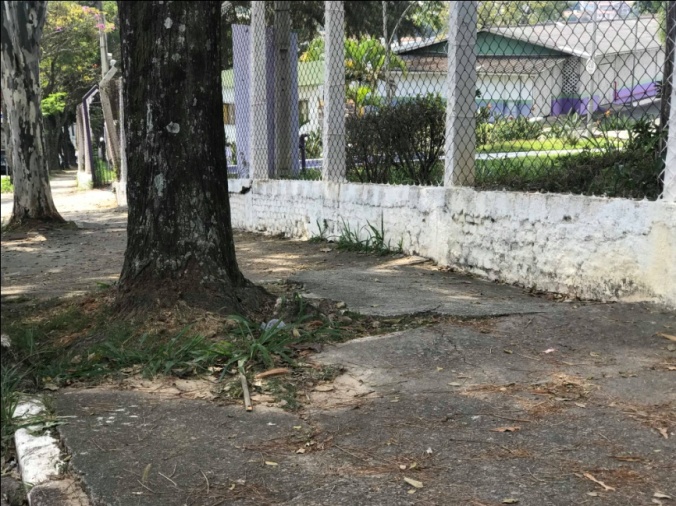 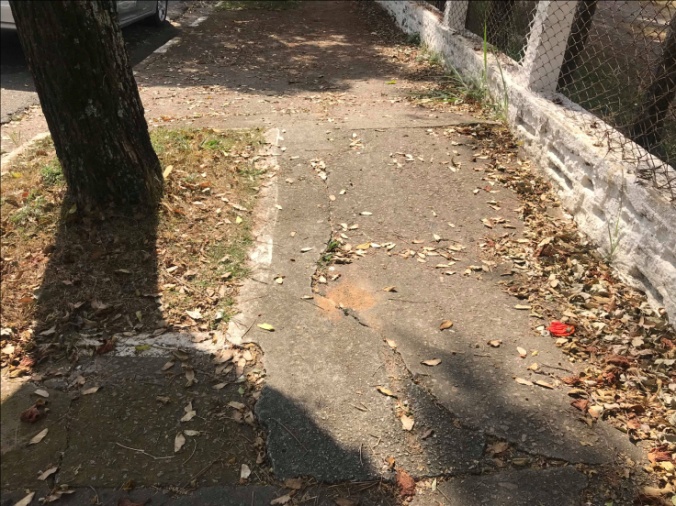 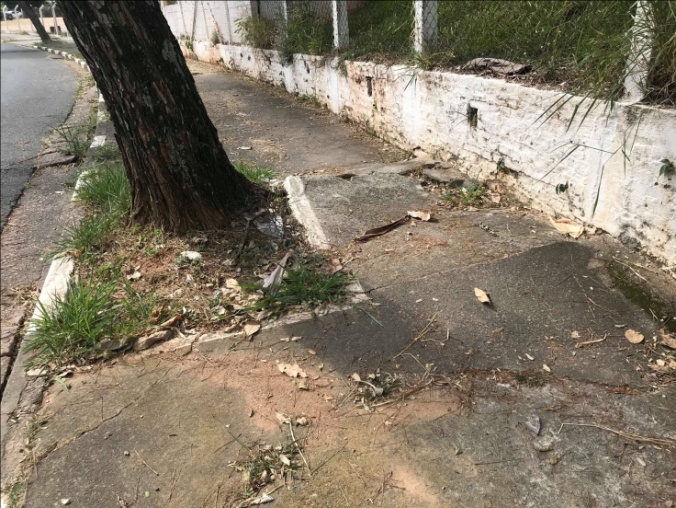 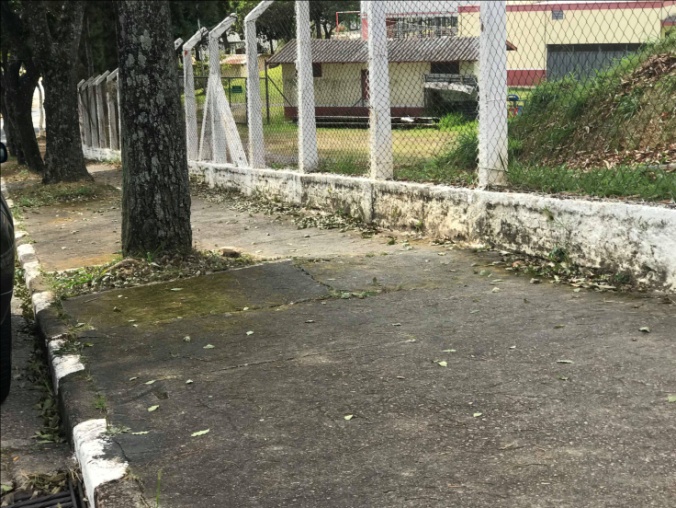 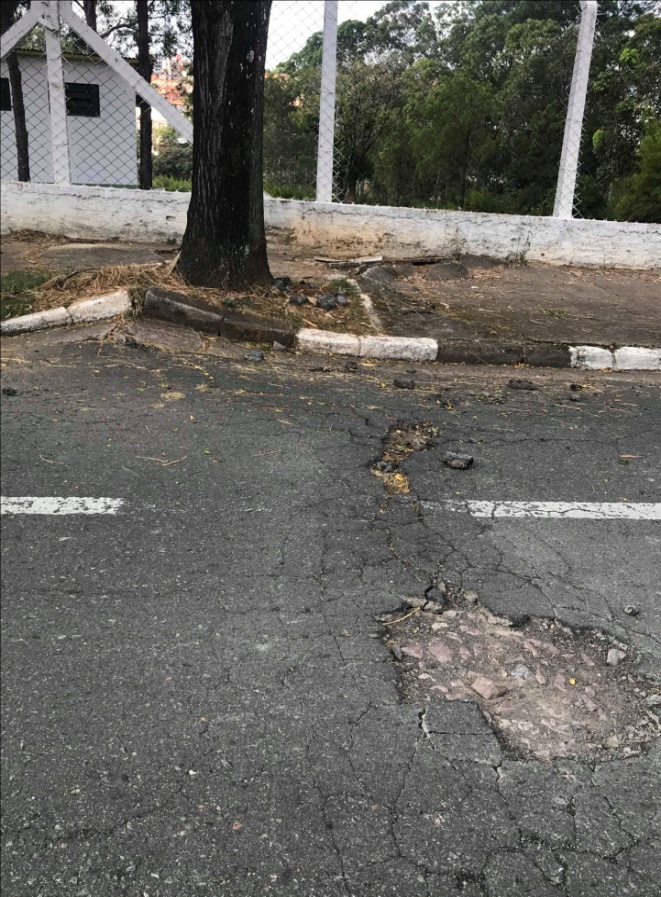 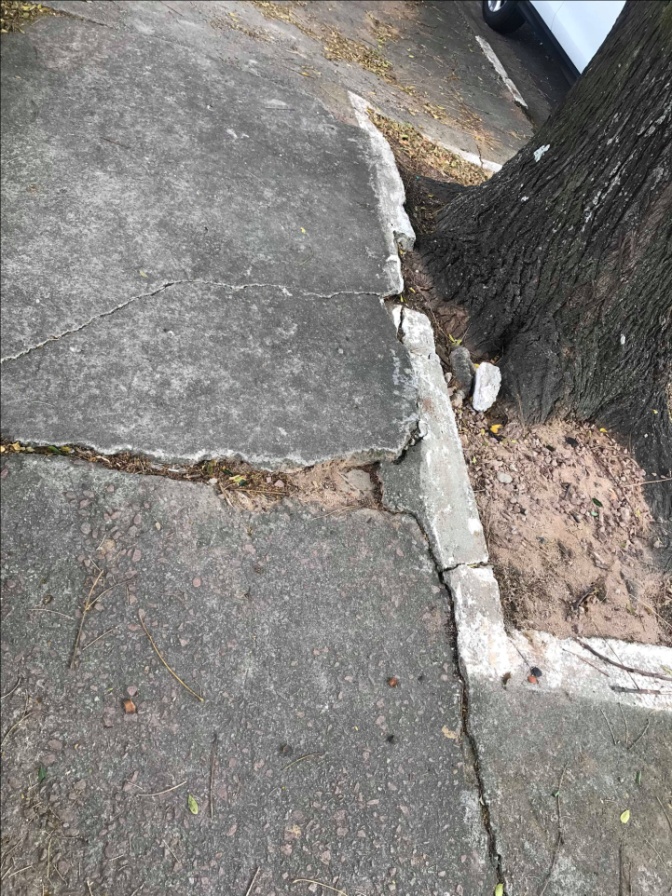 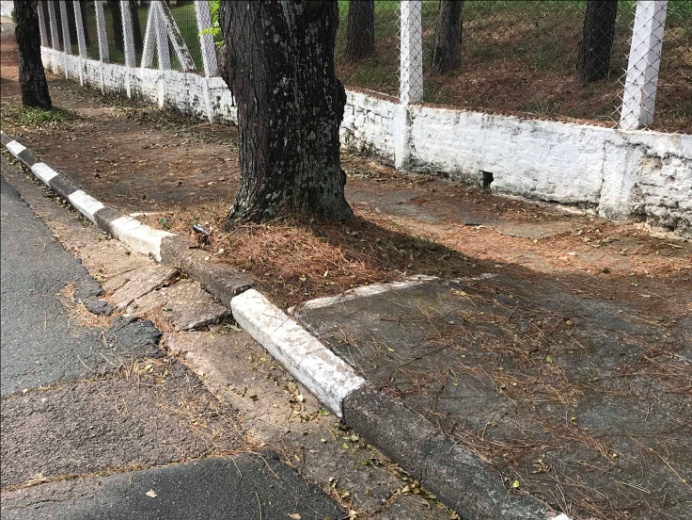 